Week 27th – 1st MayChoose one thing from each subject every day.  If you have a printer, you could print this page and colour the box when you have completed your activity. If not, you can download the file and delete all the work as you go!This week I’ve included teaching points below, just to help you.Don’t worry if you don’t get to do it every day – do as much as you can   Remember that you can email me (Ms.handly.stjohnofgodartane@gmail.com) any work you’d like to show, questions you have, anything you found challenging. I’m here to help! Online activities – you can do these as many times in the week as you like:Reading on Raz Kids – Login to www.kidz-sa.com If you haven’t got your password yet, email ms.handly.stjohnofgodartane@gmail.com Mangahigh – I have assigned some activities for you to do.English1. Alphabetical order Learning outcome: To put words into alphabetical order.To put words in alphabetical order, you look at the first letter. For example: chocolate, ant, panda. 
The first letter of the alphabet is A so ant is first. Then comes chocolate because a, b, c, d. So last is panda. But what about words with the same first letter? Then you look at the second letter of the word. 
For example: perfume, chocolate, ant, panda. PA comes first because A comes before E in the alphabet. 
So it would be – ant, chocolate, panda, perfume.And if there’s a word with the same first and second letter, what then? You guessed it! You look at the third letter. Activity 
Your turn: Put these foods in alphabetical orderRaspberry, apple, kiwi, watermelon, orange, banana, avocado, pineapple, plum, pear.If you want to challenge yourself: Can you think of other fruits and put them into this list in the correct place?

2. Tricky words in the readingLearning outcome: To expand our vocabulary and compare words that are different to what we use in Ireland. You choose how you would like to learn these words. You could ask someone in your house, look it up in a dictionary (online or a physical dictionary if you have one) or I have written definitions below. Pop bottles: This is how people call fizzy drinks in America and sometimes England. They say Soda pop. So a pop bottle is a fizzy drink bottle. Noise pollution: Pollution means something that has a harmful effect. For example, light pollution in cities is why we can’t see the stars but in the countryside, there’s not much light at night time and we see all the stars! So, noise pollution is like that but for noise. Imagine living beside a train station - you would hear trains pass your house! Or if you live near the airport, planes flying over your house at night time might make it hard to sleep… this is noise pollution.Batty (She’s batty): This is another term for crazy. Garbologist: When we see ‘ologist’ at the end of a word it means somebody who studies that subject. So a zoologist is someone who studies animals. A meteorologist is someone who studies the weather. Garbologist is a bit of a made up word for the story – it’s someone who studied garbage (rubbish). Trudged: To walk slowly and heavily. Clomped: Another verb for saying to walk heavily. Kindergarten: Is a German word that people use in different countries to call Junior/Senior infants. 3.  Acrostic PoemsLearning outcome: To write a poem in an acrostic form.Acrostic poems are something you would have looked at before, but just to remind you what it is. It’s a word going down the side of the page and a sentence that begins with that letter.        Spring is here
Pretty flowers grow
Robins come out more
I feed the birds
New animals are born
Got to find Easter Eggs.4.  Smiley face game 
Learning outcome: To practice spelling words and review to see if they are correct.You need at least 2 people to play this. Take turns giving a word for the other person to spell.Draw a circle on a page (or the whiteboards you got) add eyes and an open mouth. When you’re told a word, spell it underneath. If it’s correct, you get a tooth! The first person to have 10 teeth wins. ! You can change this to suit you. You could make it a rule that if you spell the word wrong, you lose a tooth. Or the first to a full smile wins. You can use your own words, words from your spelling or I’ve uploaded a list of commonly misspelled words. Art ideas: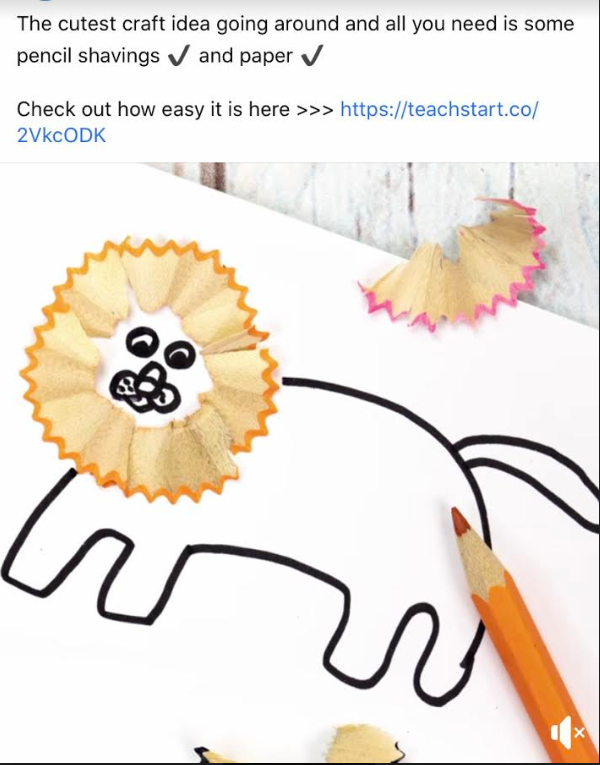 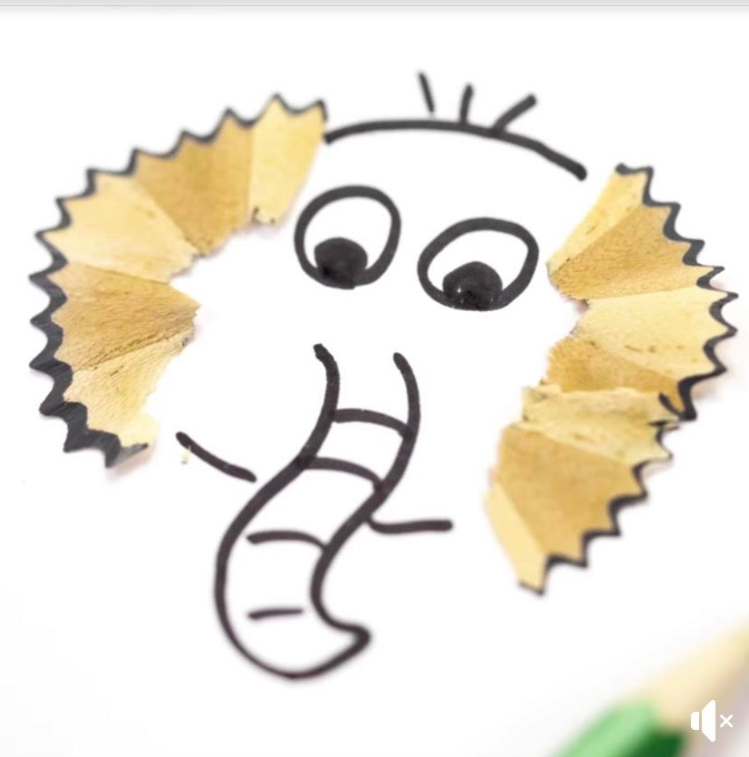 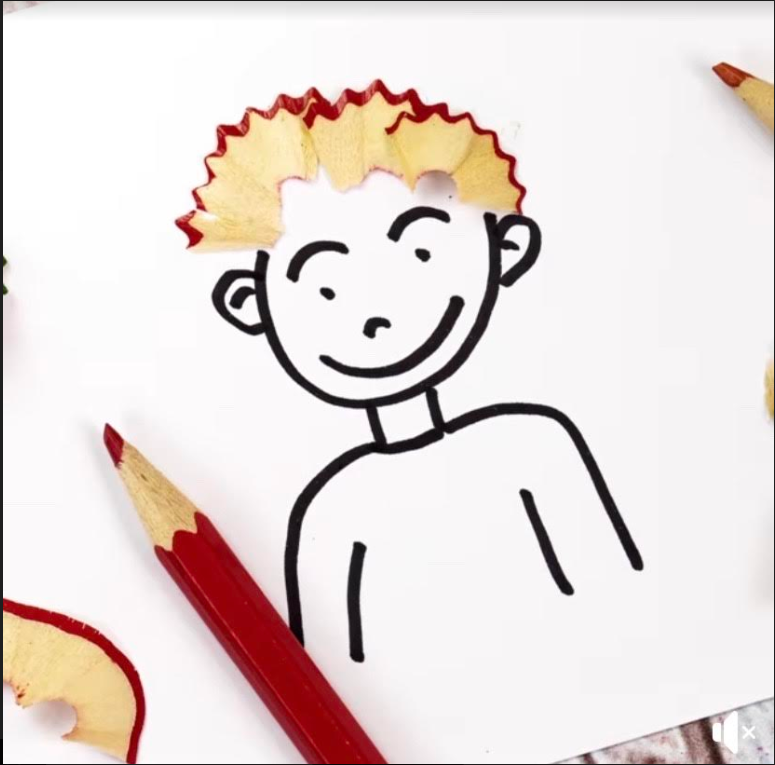 EnglishGrammar: Alphabetical order (See activity below)Reading:Read Judy Moody saves the world: Fireworks p114-118(Words that might be tricky are explained below) Comprehension:Answer  4 (or more) of the questions on page 118 of FireworksWriting: Write an acrostic poem for ‘Recycle’, ‘Spring’, your name or a word of your choice! (Acrostic poem explanation below)Spelling:Do 2 activities from My Spelling Workbook Unit 2. Smiley face spellings game (see below for instructions)MathsPractise counting in 3s, 6s, 9s.Weight: Can you find things in your house that are more than, less than or about 1kg?Busy at Maths p157 
Question 1 a-i 
(More if you’d like)Do p157 Q 2. If you don’t have a weighing scales at home, You can estimate how much it would be and email me – I’ll reply with a picture of the object weighed.Adding & subtracting weight. P158
Q1 a, c, e 
Q4 b,d 
Pick one more question on the page.GaeilgeBua na Cainte p45Obair BeirteBua na cainte p48 Bua na CainteP50 Scríobh an scéalBua na Cainte p46Bí ag leamhÉist ar ‘Cup Song’ as gaeilgeSESERead ‘The Changing Story of Milk’ 
p15 Chapter 4 of History Quest.P18 Activity Q1-4 Science: Magic Milk experiment(Press ctrl and click to bring up YouTube video)Draw a map of a farm.Can you draw it from a birds-eye view?Go on a walk and see what nature you can see. Plants, trees, streams, birds, insects etc. Jot them down/draw them.Exercise25 star jumpsJog on the spot for 20 seconds.5-10 sit upsStretching: Try touch your toes. Reach up as high as you can.Repeat three timesChoose a yoga exercise on Go Noodle or a yoga video from cosmic yoga (On YouTube).Pick your favourite song and dance! Throw and catch a ball.  Can you clap before you catch the ball? How many times can you clap? Can you spin around before catching the ball?Complete a Joe Wicks video on Youtube (remember to ask for permission)Be creativeUsing pencil parings, design a picture. (Example below)Do a guided drawing from Art for Kids Hub (on YouTube). *Remember to ask permission.Use a toilet paper roll to design it. Or create something using things from the recycling bin.Sketch around your hand and turn it into a picture.Create a short play or song. 